Weekly Calendar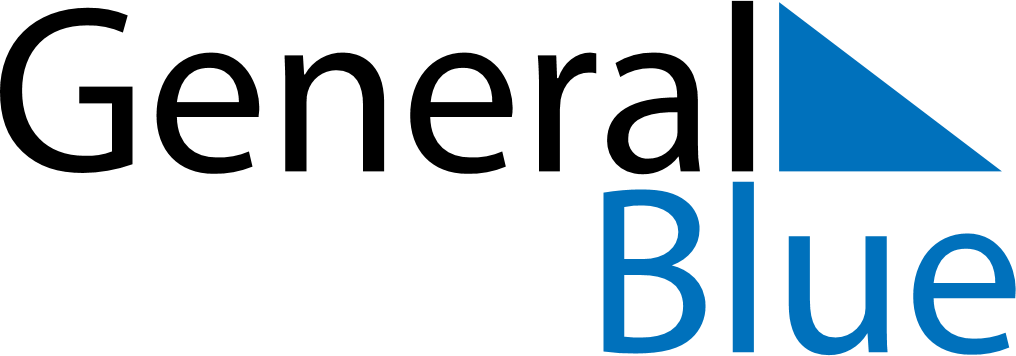 May 22, 2023 - May 28, 2023Weekly CalendarMay 22, 2023 - May 28, 2023MondayMay 22TuesdayMay 23WednesdayMay 24ThursdayMay 25FridayMay 26SaturdayMay 27SundayMay 28MY NOTES